“Schools to Watch”STATE of TEXASProgram Redesignation Application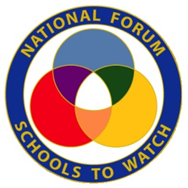 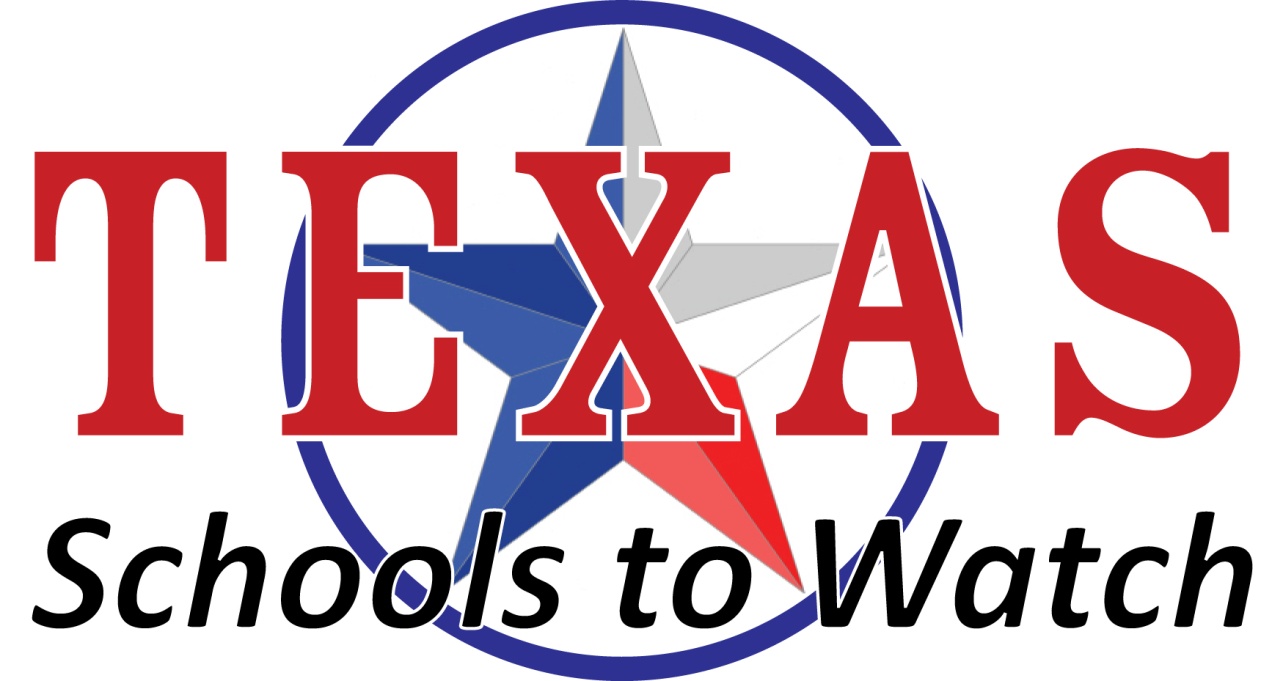 Texas Association of Secondary School Principalsin collaboration withThe National Forum to Accelerate Middle-Grades Reform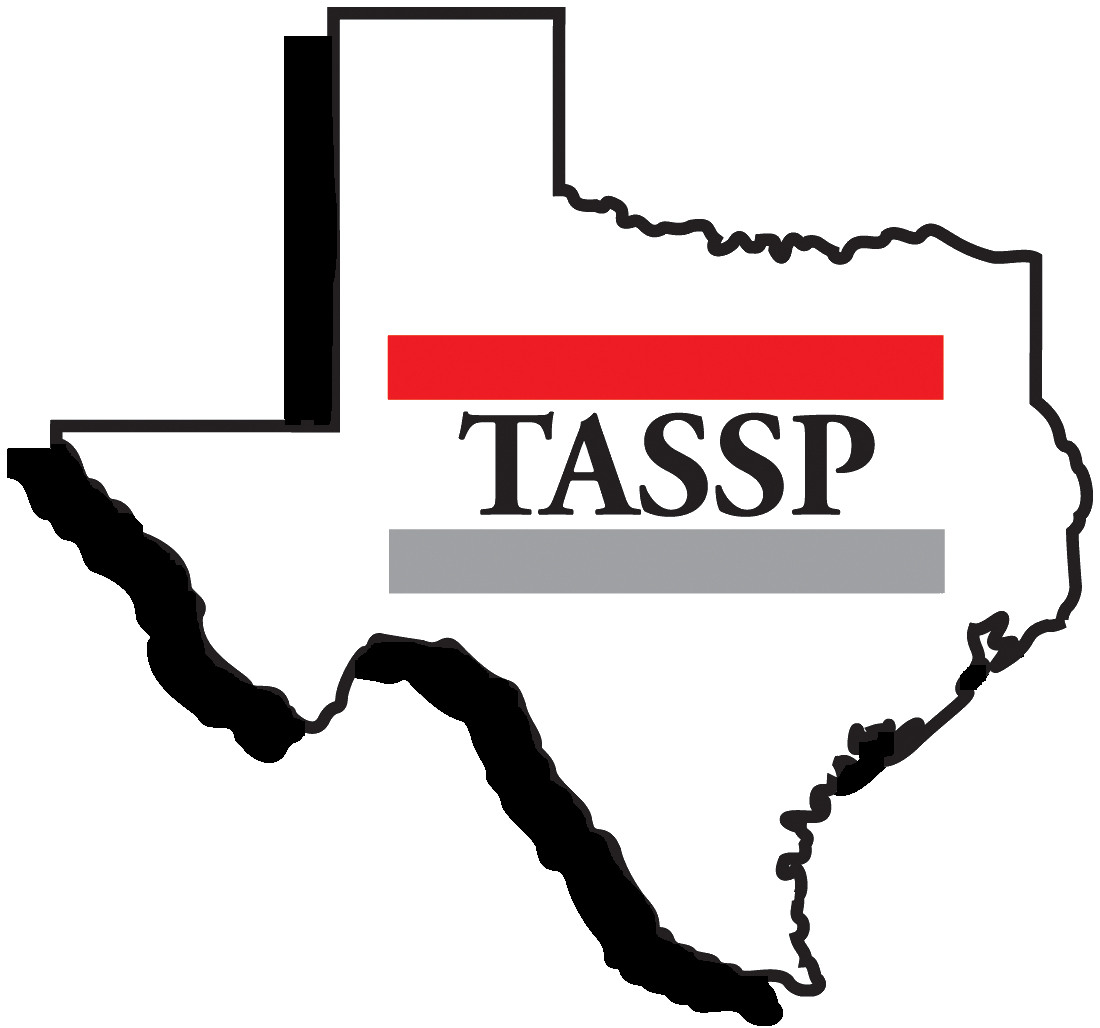 1833 S. IH-35Austin, TX  78741512-443-2100Billy PringleState Directorpringle@tassp.orgSignature and PermissionI give permission to the National Forum and the Texas Association of Secondary School Principals (TASSP) to publish the information and materials included in this application on their websites in order to help other schools move toward high performance.  I understand that selection committee members may conduct a site visit to my school in the fall of 2019 or early spring of 2020 and I will gladly host such a visit.I recognize that being re-designated as a “School to Watch” will result in an increase of outside visitors and publicity.  Re-designated schools will be required to present and be recognized at the “Making Middle School Matter Symposium,” and will be invited to (and will make every reasonable effort to attend) the National Schools to Watch Conference in Washington, DC.  If my school is re-designated as a “School to Watch”, we will make every effort to attend and present at the TASSP “Making Middle School Matter Symposium” each year.If my school is re-designated as a “School to Watch,” we are willing to present at various regional Schools to Watch workshops sponsored by TASSP.We agree to host a workshop at our campus at least once over the next three years.We are prepared to share our knowledge and experience with others in order to accelerate middle-grades reform. One way we agree to do this is by submitting an article for possible publication in the Texas Study of Secondary Education.  Articles submitted must follow the submission guidelines per TASSP website.By signing and submitting this application, we agree that we are subject to losing our designation as a Texas School to Watch if we do not fulfill the requirements listed above.Principal’s Signature							DateSchool Improvement Chair’s Signature					DateSuperintendent/Designee’s Signature					DateProcedures for RedesignationThe Texas Schools to Watch program affirms that exemplary schools are schools involved in an on-going journey of excellence. In order to maintain status as a Texas School to Watch it is necessary to submit an application for re-designation and have a one-day site visit to ascertain the progress of the school since the original designation. The application portion of the redesignation process asks for the following specific information:A narrative reflection of school progress and programs in each of the criteria areas.An explanation of any significant changes that have occurred since the initial designation, specifically in the areas of leadership, school size and/or demographics, district mandates, program, structure, and test data.Suspension data for the 2018-2019 school year.Any special recognitions awarded to your school since your designation as a School to Watch.A description of any research projects, grant awards, articles, and projects of which your school has been the subject or recipient in the past three years.Standardized testing data for the past three years.The identification of several “stretch goals” that will move your school to the next level. Goals may be, but are not limited to, the following areas: Efforts to move from teacher-directed to student-centered classroomsInstitution of more authentic and varied measures of student progressMore integrative approach to learningMore effective use of data in planning instructional improvementThe establishment of instructional coachesTransitions in and out of the middle schoolIncreased involvement in the arts and humanitiesThe report is to be completed by a team of administrators and teachers chosen by the school.Make one complete packet for your records.  You must email one copy to:pringle@tassp.org   and   erickauskali@middlegradesforum.orgIf you choose to mail an additional copy, please mail to:Texas Schools to Watch®c/o Ericka Uskali, Executive DirectorNational Forum to Accelerate Middle-Grades ReformPO Box 224Savoy, IL 61874Schools will be notified by email when the redesignation application is received by Billy Pringle and Ericka Uskali.All materials must be received by 
5:00 pm on September 15, 2019National Forum to Accelerate Middle-Grades ReformTexas Schools to Watch® Application for Redesignation I.  School Contact Information:School Name: School District: Street Address:  City, State, Zip:  Phone:                     Fax:  Web Site: Name of Principal: Number of Years Principal has been at the campus: Principal’s E-mail:  Members of Application Writing Team: (Name and Positions)II. Narrative Portion:Please provide a narrative reflection of progress and programs in each of the following criteria areas:Academic ExcellenceDevelopmental ResponsivenessSocial EquityOrganizational Structures and ProcessesNarratives should be submitted in 11 point type, with one to two pages per area. The narratives should reflect the indicators involved in each area (a copy of the self-assessment rubric is attached to this application to assist the faculty in assessing growth in each area).III. Significant Changes:Describe any significant changes that may have occurred in the school during the past 3 years in :LeadershipSizeStudent demographicsDistrict mandatesOverall program and structureTest dataPlease provide above responses in paragraph form, submitted in 11 point type.IV. Suspension Data:What was the suspension rate for the 2018-2019 school year?  In an attempt to distinguish between how many incidents occurred, and how many students were involved in them, we are asking for two types of information here. The chart asks for both the number of students suspended, and the number of total incidents. For example, if a school had ten different students of a particular ethnic group placed in ISS for less than 10 days, a “10” would be entered in the correct box.  Each of those students might have committed 1, 2, 5, or more infractions, so the total number of cases those 10 students were involved in might have been 33.V. Special RecognitionsWhat special recognitions have been awarded to your school or faculty members since your designation as a Texas School to Watch?(maximum length one page)VI. ProjectsA description of any research projects, grant awards, articles, and projects of which your school has been the subject or recipient in the past three years. (maximum length one page)VII. Stretch GoalsThe identification of several “stretch goals” that will move your school to the next level. Goals may be, but are not limited to, the following areas: (maxium length three pages)Efforts to move from teacher-directed to student-centered classroomsInstitution of more authentic and varied measures of student progressMore integrative approach to learningIntegration of technology into learning processMore effective use of data in planning instructional improvementThe establishment of instructional coachesTransitions in and out of the middle schoolIncreased involvement in the arts and humanitiesVIII. Standardized Testing DataPlease attach test data for the past three years.IX. Participation Check ListWhich of the following Schools to Watch Requirements did your campus complete over the past three years?    Three years ago, we attended and were recognized as a redesignated campus at the National Schools to Watch Conference in Washington, DC.If you did not attend this conference, please tell us why you did not:   We have attended and presented at TASSP’s “Making Middle School Matter Symposium” or at another state level conference.List year(s) attended: If you have not attended this conference, please tell us why you did not:   We hosted a workshop at our campus at least once over the next three years.List year(s) hosted: If you have not hosted a workshop, are you willing to host one at least once over the next three years?X. Return Your Completed Application (Important: Your application must be submitted as outlined below. Failure to do so may result in a delay in processing your application.)Please make and keep 1 copy for your records. E-mail one electronic copy/pdf to:pringle@tassp.org  and erickauskali@middlegradesforum.orgIf you choose to mail an additional copy, please mail to:Texas Schools to Watch®c/o Ericka Uskali, Executive DirectorNational Forum to Accelerate Middle-Grades ReformPO Box 224Savoy, IL 61874Incomplete applications cannot be read and will be returned. Please complete ALL areas of this application before submitting.Please do not fax applications.Please feel free to call the number listed above or correspond by e-mail if you have any questions about your application or the re-designation process.All applications must be received by 5:00 pm on September 15, 2019.Thank you for helping to strengthen middle-grades schools by 
taking the time to complete this application.In-School SuspensionsIn-School SuspensionsIn-School SuspensionsIn-School SuspensionsOut of School SuspensionsOut of School SuspensionsOut of School SuspensionsOut of School Suspensions1-10 Days1-10 Days10+ Days10+ Days1-10 Days1-10 Days10+ Days10+ DaysNumber of Different Students(Unduplicated Count)Number of Cases (Duplicated Count)Number of Different Students(Unduplicated Count)Number of Cases (Duplicated Count)Number of Different Students(Unduplicated Count)Number of Cases (Duplicated Count)Number of Different Students(Unduplicated Count)Number of Cases (Duplicated Count)African AmericanAsianLatino(a)/HispanicNative AmericanCaucasianOther